       ΠΕΙΡΑΙΑΣ 05/09/2021, Α.Π: 192   ΠΡΟΣ: ΜΕΛΗ ΤΟΥ ΣΥΛΛΟΓΟΥΘέμα: Άνοιγμα σχολείων χωρίς υγειονομικά μέτρα, με αυταρχισμό, διχασμό και μεταφορά της ευθύνης στους εκπαιδευτικούς	Συνάδελφοι, συναδέλφισσες	Λίγες μόνο ημέρες απομένουν μέχρι να υποδεχτούμε τους μαθητές στα σχολεία μας. Το ΥΠΑΙΘ συνεχίζει στην ίδια γραμμή από την έναρξη της επιδημίας χωρίς να παίρνει κανένα ουσιαστικό μέτρο για τη διασφάλιση της λειτουργίας της δημόσιας εκπαίδευσης: ούτε μείωση του αριθμού μαθητών στο τμήμα - ούτε αύξηση και πλήρη κάλυψη όλων των σχολείων με επιπλέον καθαρίστριες και άλλο βοηθητικό προσωπικό καθ’ όλη τη διάρκεια λειτουργίας τους. Οι  μαθητές παραμένουν 25 ανά τμήμα και δεν έχει γίνει καμία πρόβλεψη για χωρισμό τους ούτε καν στα τμήματα του ολοήμερου προγράμματος που θα συγχρωτίζονται μαθητές πολλών διαφορετικών τμημάτων. Δεν παίρνει κανένα μέτρο για την αντιμετώπιση των κενών και προβλημάτων που υπάρχουν στα παιδιά ως αποτέλεσμα της παρατεταμένης τηλεκπαίδευσης και του μακροχρόνιου κλεισίματος των σχολείων (επανακαθορισμό-μείωση της ύλης, στήριξη των πιο αδύναμων μαθητών με ενισχυμένα μέτρα αντισταθμιστικής εκπαίδευσης), αντιθέτως είναι φανερή η προσπάθεια του υπουργείου για περικοπές με κάθε τρόπο όπως π.χ. με την παράλληλη στήριξη ή άλωσης εργασιακών δικαιωμάτων, όπως οι τρίμηνες προσλήψεις αναπληρωτών, απόκρυψης κενών κ.λπ.!	Αντί λήψης μέτρων και ουσιαστικής ενίσχυσης του δημόσιου σχολείου, αλλά και του δημόσιου συστήματος υγείας, η κυβέρνηση όχι μόνο συνεχίζει την ίδια εγκληματική πολιτική απέναντι στην επιδημία, αλλά αυτή τη στιγμή κλιμακώνει με χυδαίο τρόπο την επίθεσή της απέναντι στους εργαζόμενους και τον λαό, ανοίγοντας έναν ακόμα δρόμο για την καταστρατήγηση των εργασιακών δικαιωμάτων με απειλές, υποχρεωτικότητες, αναστολές, στέρηση μισθού, απολύσεις. 	Tα εμβόλια αποτελούν επίτευγμα της επιστήμης για τη μείωση και την εξάλειψη των λοιμωδών νοσημάτων. Αποτελούν δικαίωμα, πρέπει να είναι δημόσια και προσιτά σε όλους, σε κάθε γωνιά του πλανήτη, και, επειδή αποτελούν ιατρική πράξη, πρέπει να έχουν τη συναίνεση του ατόμου. Αποτελούν μέσο για την αντιμετώπιση της επιδημίας σε συνδυασμό με όλα τα άλλα μέτρα πρόληψης και την αδήριτη ανάγκη ύπαρξης ενός αποκλειστικά δημόσιου και απολύτως δωρεάν, πλήρως αναπτυγμένου, στελεχωμένου και εξοπλισμένου δημόσιου συστήματος υγείας σε όλα τα επίπεδα, ιδιαίτερα του Πρωτοβάθμιου, όπως προτείνουν οι υγειονομικοί, για τα οποία η κυβέρνηση δεν έχει κάνει απολύτως τίποτε.  	Αντιθέτως, με το μέτρο για την υποχρεωτικότητα του εμβολιασμού η κυβέρνηση επιχειρεί να ενισχύσει ακόμα περισσότερο τη λογική της ατομικής ευθύνης, να κουκουλώσει τις εγκληματικές της ευθύνες για την προκλητική έλλειψη μέτρων προστασίας του λαού, την απαράδεκτη κατάσταση του επικίνδυνα υποστελεχωμένου δημόσιου τομέα της υγείας, της σχεδόν ανύπαρκτης δημόσιας Πρωτοβάθμιας Φροντίδας Υγείας, την έλλειψη ουσιαστικής και πραγματικής ενημέρωσης σχετικά με τα εμβόλια και τους εμβολιασμούς, τις αντιφατικές τοποθετήσεις και μέτρα. 	Στην εκπαίδευση από τη νέα σχολική χρονιά η κυβέρνηση απαιτεί από τους εκπαιδευτικούς είτε να είναι εμβολιασμένοι είτε να διενεργούν με δική τους ευθύνη και κόστος δύο τεστ την εβδομάδα, μειώνοντας αυθαίρετα το εισόδημα κάθε εργαζόμενου και της οικογένειάς του, αλλιώς θα βρεθούν αντιμέτωποι με την αναστολή εργασίας. Ενώ μέχρι τον Ιούνιο τα self tests ήταν επαρκή και χορηγούνταν δωρεάν, τώρα δέχεται μόνο rapid tests & PCR που πρέπει να πληρωθούν απαρέγκλιτα σε ιδιωτικά ιατρικά κέντρα αποκλείοντας την πρόσβαση για έλεγχο σε δημόσιες δωρεάν δομές!! Την ίδια στιγμή για τους μαθητές τα self tests είναι επαρκή ενώ για τους εκπαιδευτικούς όχι!	Η κυβέρνηση και το ΥΠΑΙΘ επιδιώκουν να διαμορφώσουν ένα νέο αντιδραστικό και αυταρχικό τοπίο που κάθε «έκτακτη» συνθήκη θα αξιοποιείται ως εργαλείο για απολύσεις, για πειθάρχηση-υποταγή, για κατάργηση δημοκρατικών ελευθεριών και δικαιωμάτων. Το εκπαιδευτικό κίνημα δεν πρέπει να αποδεχθεί μια τέτοια αυταρχική πολιτική που φορτώνει στις πλάτες των εκπαιδευτικών τις ευθύνες της κυβέρνησης. Η πολιτική με τη μορφή της υποχρεωτικότητας των εμβολίων, της εξαγοράς της νέας γενιάς έναντι 150 €, της στοχοποίησης των νέων στις πλατείες και των ανεμβολίαστων είναι πέρα για πέρα απαράδεκτη.	Αξιοποιούν τον εμβολιασμό για να καλλιεργήσουν «τον κοινωνικό αυτοματισμό», να στοχοποιήσουν και να διαχωρίσουν τους εκπαιδευτικούς που έχουν δώσει από κοινού μάχη αυτούς τους 18 μήνες επιδημίας για να κρατήσουν ζωντανή την εκπαίδευση χωρίς καμία βοήθεια, που εναντιώθηκαν σε συντριπτικό ποσοστό στην αξιολόγηση σχολικής μονάδας και απέρριψαν μαζικά τις ηλεκτρονικές εκλογές αιρετών, που βάδισαν στον δρόμο του αγώνα για να έχουμε σήμερα διορισμούς στην εκπαίδευση!  	Αδιαφορούν να ενημερώσουν πλήρως. Αδιαφορούν ακόμα και για την παντελή έλλειψη ουσιαστικού ελέγχου σε ανθρώπους με ιατρικό ιστορικό για την πραγματοποίηση ή όχι του εμβολίου για ιατρικούς λόγους. Συνέχεια και αποτέλεσμα της ανυπαρξίας πρωτοβάθμιου συστήματος υγείας για όλους. ΝΑΙ στον εμβολιασμό και στο δημόσιο - δωρεάν σύστημα υγείαςΟΧΙ στην υποχρεωτικότητα και τον «κοινωνικό αυτοματισμό»	Απαιτούμε:	● Να παρθεί πίσω το εκδικητικό μέτρο της υποχρεωτικότητας του εμβολιασμού. Καμία  αναστολή εργασίας-απόλυση. Καμία οικονομική επιβάρυνση για διεξαγωγή διαγνωστικών ελέγχων. Κανένας διαχωρισμός. ● 15 παιδιά στο τμήμα – εξασφάλιση κατάλληλων αιθουσών – προσλήψεις εκπαιδευτικών για να καλυφθούν οι πραγματικές ανάγκες και κενά των σχολείων – προσλήψεις προσωπικού στην καθαριότητα των σχολείων εδώ και τώρα!● Μαζικά, επαναλαμβανόμενα και δωρεάν τεστ με ευθύνη του ΕΟΔΥ σε όλα τα σχολεία για εκπαιδευτικούς και μαθητές. Ουσιαστική ιχνηλάτηση των κρουσμάτων με ευθύνη του ΕΟΔΥ.● Έκτακτη χρηματοδότηση των σχολικών επιτροπών με σκοπό την εξασφάλιση όλων απαραίτητων υλικών καθαρισμού, ατομικής υγιεινής κ.τ.λ.  ● Πραγματική και ουσιαστική ενίσχυση του Δημόσιου Συστήματος Υγείας (γιατροί, ΜΕΘ, νοσοκομεία κλπ).Ανοιχτά και ασφαλή σχολεία για μαθητές και εκπαιδευτικούς!Α′ ΣΥΛΛΟΓΟΣ  ΕΚΠΑΙΔΕΥΤΙΚΩΝ Π.Ε. ΠΕΙΡΑΙΑ“ΡΗΓΑΣ ΦΕΡΑΙΟΣ”ΤΖΑΒΕΛΛΑ ΚΑΙ ΑΛΕΞΑΝΔΡΟΥ 1, ΠΕΙΡΑΙΑΣ 18533                  e-mail: info@rigasfereospeiraias.gr      http://www.rfp.gr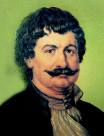 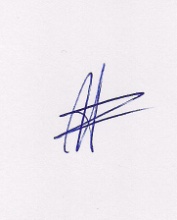 Ο ΠΡΟΕΔΡΟΣΜΑΡΙΟΣ	ΧΑΔΟΥΛΗΣ	ΓΙΑ ΤΟ  Δ.Σ.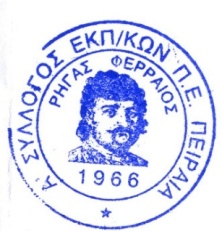 Ο ΓΕΝ. ΓΡΑΜΜΑΤΕΑΣ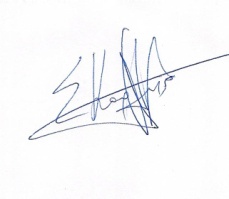 ΣΩΤΗΡΗΣ ΚΑΡΛΗΣ